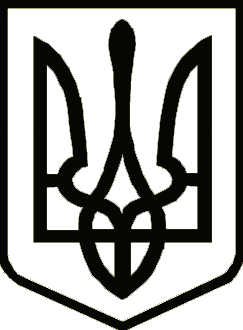 НОСІВСЬКА  РАЙОННА ДЕРЖАВНА АДМІНІСТРАЦІЯВІДДІЛ  ОСВІТИнаказПро затвердження плану заходів щодо відзначення 210-річчя від дня народження Тараса Шевченка        На виконання резолюції начальника Чернігівської обласної військової адміністрації від 27 лютого 2024 року № 01-01-03/3743 до розпорядження Кабінету Міністрів України від 23 лютого 2024 року № 158-р «Про проведення плану заходів із підготовки та відзначення 210-річчя від дня народження Тараса Шевченка» та з метою вшанування пам'яті великого сина України, видатного поета, мислителя Тараса Шевченка   н а к а з у ю:1.Затвердити план заходів щодо підготовки та відзначення 210-річчя від дня народження Тараса Шевченка (додається).2. Керівникам закладів освіти: 2.1. Забезпечити виконання плану заходів із підготовки та відзначення 210-річчя від дня народження Тараса Шевченка. 2.2. Своєчасно інформувати Відділ освіти, сім’ї, молоді та спорту про виконання плану заходів із підготовки та відзначення 210-річчя від дня народження Тараса Шевченка.3. Відповідальність за виконання наказу покласти на директорів закладів загальної середньої освіти: І.Нечес, С.Дубовик, Л.Печерну, Н.Хоменко, О.Куїч, В.Вовкогон,  В.Костюк,  О.Ілляша, С.Трейтяк.4. Контроль за виконанням наказу покласти на головного спеціаліста Відділу освіти, сім'ї, молоді та спорту Ольгу Гузь.Начальник                                                                          Наталія ТОНКОНОГ                                                                                             ЗАТВЕРДЖУЮНачальник Відділу освіти,сім’ї, молоді та спорту_________________ Н.Тонконог______________05.03.2024 рокуПлан заходів щодо підготовки та відзначення 210-річчя  від дня народження Тараса Шевченка1. У закладах освіти провести години спілкування, бесіди, диспути, літературно-мистецькі заходи, конкурси читців, вікторини, присвячені 210-річчю від дня народження Тараса Шевченка.Керівники закладів освіти. Протягом 2024 року.2. У бібліотеках, кабінетах української мови та літератури організувати тематичні виставки художньої, мемуарної, інформаційно-довідкової літератури, стінгазет, творчих робіт учнів, присвячених життю й діяльності Т.Шевченка.Керівники закладів освіти.Березень 2024 року.3. Організувати та провести шкільний та міський етапи XV Міжнародного мовно-літературного конкурсу учнівської та студентської молоді імені Тараса Шевченка.Керівники закладів освіти, Відділ освіти, сім’ї, молоді та спорту.Листопад 2024 року.4. Висвітлювати у засобах масової інформації заходи із вшанування пам'яті видатного поета, художника, мислителя Тараса Шевченка.Керівники закладів освіти, Відділ освіти, сім’ї, молоді та спортуПротягом 2024 року05 березеня 2024 року      м. Носівка			             №46